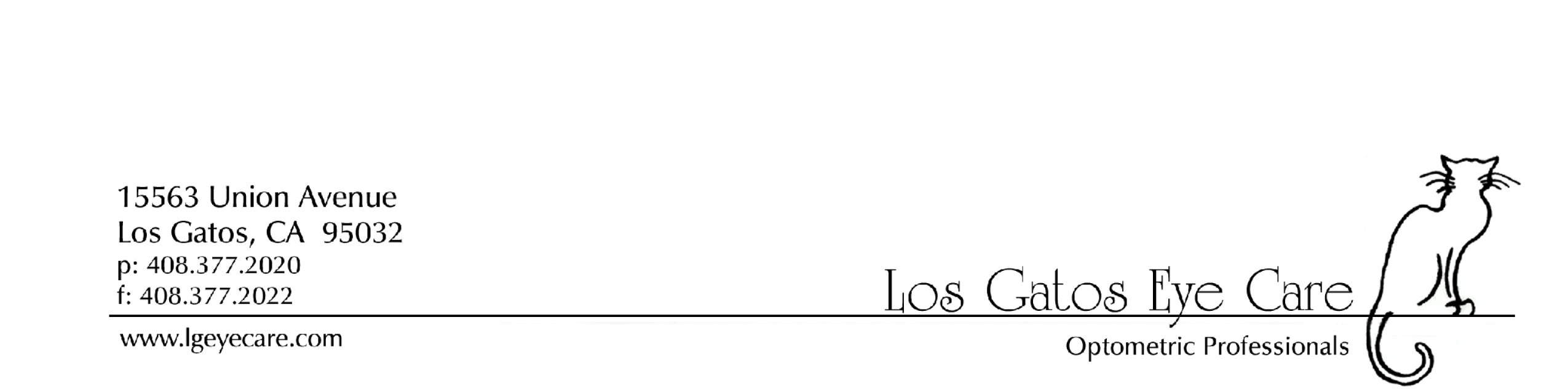 Signature on-filePatient Financial Policy Patient Guidelines and ExpectationsI, ______________________________ understand and agree that I am responsible for the payment of any and all charges incurred as a result of this or any subsequent office visit(s). I also understand and agree to accept responsibility for payment for all insurance deductibles and any incurred expenses not covered by my insurance carrier. I,______________________________ understand and agree that I am responsible for the payment of any and all charges incurred as a result of this or any subsequent office visit(s) for any minors under my legal care treated at this office. I also understand and agree to accept responsibility for payment for all insurance deductibles and any incurred expenses not covered by my insurance carrier. My Signature below confirms that I have read and understand the Patient Financial Policy and Patient Guidelines and Expectations form. I understand all specifications in both documents. I certify that I was offered copies of both documents at my visit. _________________________________________			_______________________Patient / Legal Guardian Signature					Relationship to Patient_______________Date